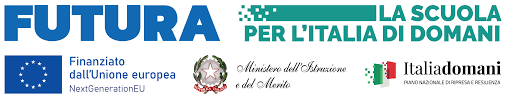 ISTITUTO DI ISTRUZIONE SUPERIORE PERITO-LEVI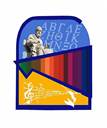 Liceo Classico – Liceo Artistico - Liceo Musicale - Liceo Classico Europeo          Via E. Perito, 20 - Eboli (SA) Tel. 0828/366586 C.M. SAIS059003 Cod. Fiscale 91053310651-                                        www.iisperitolevi.edu.it  CODICE UNIVOCO UFFICIO: UF84TA   Sede Levi - Via Pescara, 10 - Eboli (SA) Tel. 0828/366793                         sais059003@istruzione.it  -  sais059003@pec.istruzione.it                  AMBITO SA-26AL DIRIGENTE SCOLASTICOI.I.S. “PERITO LEVI”EBOLI   SAIl/la sottoscritto/a ____________________________________, nato/a___________________ il ___________ residente a _______________________ in via ____________________________n°.______, in servizio presso codesto Istituto in qualità di docente con contratto a T.I. / T.D. di _____________________, iscritto all’albo degli abilitati per l’esercizio della libera professione______________________ nella Provincia______________CHIEDElimitatamente all’anno scolastico 2023/2024 l’autorizzazione all’esercizio della libera professione di ______________________ della regione Campania ai sensi dell'art. 53 del D.L. vo n° 165/2001 e dell'art. 508 del D. L.vo      n° 297/1994.Dichiara che tale attività non è di pregiudizio all’assolvimento di tutti gli impegni scolastici e non interferirà, né direttamente né indirettamente, con lo svolgimento della funzione docente. Dichiara altresì, sotto la propria responsabilità, di non svolgere attività commerciali, industriali o professionali non menzionate sopra, né di impartire lezioni ad alunni frequentanti questo istituto, ai sensi degli artt. 91 e 92 del DPR 31/05/1974 n. 417 e dell’articolo 60 del 2Data,       In fede____________________Vista la richiesta del/della prof/prof.ssa__________________		si autorizza l’esercizio della libera professione per l’anno scolastico	/	alle condizioni sopra specificate e dichiarate dall’interessato, salvo revoca nel corso dell’anno scolastico, per eventuali motivi pregiudiziali espressamente previsti dalla normativa.                                                                                                                    Il Dirigente ScolasticoPROF.SSA LAURA MARIA CESTARORichiesta autorizzazione esercizio libera professione